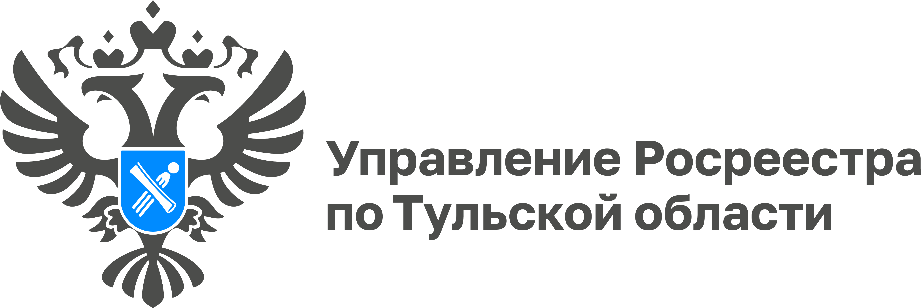 Как туляки могут узнать о наличии обременений 
перед сделкой с недвижимостьюПри сделках с недвижимостью, может обнаружится, что на квартиру или участок наложено обременение.  В этом случае собственник не сможет продать, обменять, подарить свою недвижимость. Поэтому перед покупкой недвижимости на вторичном рынке, необходимо проверять наличие обременения. Узнать обо всех ограничениях, наложенных на объект недвижимости и количество собственников можно из выписки ЕГРН.  Выделяют несколько видов обременений прав собственности:Ипотека – собственник может распоряжаться своей недвижимостью только с согласия банка, в котором оформлено ипотечное кредитование. Аренда подразумевает договор, заключенный между арендодателем и арендатором, с рядом ограничений, которые обговариваются между сторонами. Рента или договор пожизненного содержания – вид обременения, который подразумевает передачу прав на недвижимость взамен на материальное содержание собственника до момента смерти, после чего недвижимость переходит в собственность второй стороне договора. Сервитут – ограничения, наложенные на земельные участки. Владелец земельного участка имеет все права на него, но с определенными обременениями, например, он должен предоставить проезд через свой участок. Взамен собственник получает вознаграждение, которое может быть выплачено, как частным лицом, так и государством.       Арест запрещает владельцу распоряжаться его имуществом. «Заказав выписку из ЕГРН можно определить реального собственника приобретаемой недвижимости, все характеристики объекта, а также сведения об обременениях», – прокомментировала исполняющая обязанности руководителя Управления Росреестра по Тульской области Ольга Морозова.
